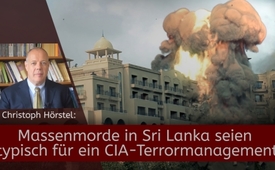 Кристоф Хёрстел: Массовые убийства на Шри-Ланке типичны для управляемого террора ЦРУ.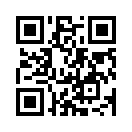 Мнение без прикрас, сегодня с Кристофом Хёрстелем, экспертом по терроризму и председателем партии „Neue Mitte“. 
По сообщениям средств массовой информации, в результате серии взрывов бомб на Шри-Ланке в пасхальное воскресенье, 21 апреля 2019 года, по меньшей мере 253 человека погибли и еще 150 получили ранения. Почти одновременно три церкви и четыре гостиницы подверглись нападению террористов-смертников. Власти обвиняют в теракте местную радикальную исламскую группировку и местных джихадистов.Мнение без прикрас, сегодня с Кристофом Хёрстелем, экспертом по терроризму и председателем партии „Neue Mitte“. 
По сообщениям средств массовой информации, в результате серии взрывов бомб на Шри-Ланке в пасхальное воскресенье, 21 апреля 2019 года, по меньшей мере 253 человека погибли и еще 150 получили ранения. Почти одновременно три церкви и четыре гостиницы подверглись нападению террористов-смертников. Власти обвиняют в теракте местную радикальную исламскую группировку и местных джихадистов.
Но для немецкого эксперта по терроризму Кристофа Хёрстеля ясно: за массовыми убийствами на Шри-Ланке и в недавнем прошлом в Новой Зеландии стоят западные спецслужбы. Массовые убийства на Шри-Ланке типичны для управляемого террора ЦРУ. Цель, по словам Хёрстеля, также ясна: речь идет о политическом шантаже Шри-Ланки и других государств, чтобы они не слишком сближались с Китаем. Кроме того, и в этом заключается конечная цель, речь идет о столкновении цивилизаций. И именно так это было описано в большой работе американского политолога Сэмюэла П. Хантингтона под оригинальным названием "Столкновение цивилизаций". В книге речь идет не об анализе или предупреждении и т.п., а о программе, о плане действий: именно так все должно быть. Что имено? Подобно тому, как после Второй мировой войны западно-восточный конфликт держал человечество в напряжении, теперь это должно происходить через сознательно разжигаемое столкновение цивилизаций. С одной стороны, в выигрыше военная промышленность, потому что процветает ее рынок сбыта. А с другой стороны политики, потому что задёрганными и даже травмированными людьми можно управлять, как им заблагорассудится. Цель состоит в полной отмене культур и религий, с тем чтобы навязать так называемый "Новый мировой порядок" (НМП). 

Теперь вы можете посмотреть 10-минутную оценку Кристофа Хёрстеля от 25 апреля 2019 года, почему, по его мнению, массовые убийства на Шри-Ланке являются типичными для управляемого террора ЦРУ.

Из доклада Кристофа Хёрстеля: 
"Конечно, Шри-Ланка в центре внимания. 350 и более человек погибли, более 500 получили ранения, это катастрофа! Других слов просто нет. И это типично для управляемого террора ЦРУ. Сразу же после покушения политики и СМИ Шри-Ланки единодушно повторяли: "Здесь причастны чужие, иностранные державы". И форма выражения всегда была такой, что можно было четко предположить – речь идет о зарубежных спецслужбах. Эта небольшая деталь, однако, вообще не освещается нашими западными СМИ. SPIEGEL ONLINE указывает на странную неспособность местных групп сфабриковать такие убийства. В конце концов, это покушение из восьми частей. Люди погибли в восьми разных местах. Одна группа, сетует SPIEGEL ONLINE, слишком новая для этого, другая пока что наносила удары только по буддистам; это основная религия на Шри-Ланке, а не против христиан. Эти два меньшинства, около 10%, вообще не причиняют друг другу зла. В прошлом там не было противостояния, и не было проблем. И если говорят, что эти группы на самом деле не совершают таких убийств, то это наш западный код, чтобы читать между строк, что возможно здесь причастны спецслужбы. Как выглядят факты? Факт заключается в том, что правительство Шри-Ланки не подчиняется. Это имеет решающее значение. Теневое правительство Вашингтона недовольно. Шри-Ланка слишком сильно движется в сторону Китая. Возникает, разумеется, вопрос: если тогда реагировать террором и таким образом оказывать давление на правительства, на главы государств, то является ли это теперь моделью будущего? Должны ли другие государства, которые в слишком дружественных отношениях с Китаем, все время считаться с террором? Я не хочу говорить о Венесуэле, там в ближайшем будущем ожидаются очень конкретные военные шаги, и госсекретарь США Помпео завершил свой тур по Латинской Америке, чтобы скрутить руки всем, кого он смог достать. Федеральная разведывательная служба, кстати, уже имела достаточно четкое отношение к атаке на дискотеку на Бали в 2002 году. Так мне лично по телефону сказал Майкл фон Ведель, его настоящее имя - Михаэль фон Циттвиц, он же фон Ведель, который вместе с редактором журнала "Шпигель" Юргеном Креппом написал замечательную книгу "Расплата". И он сказал мне, что совершенно ясно, что немцы здесь тоже участвовали. И также весьма удивительно, что сразу же говорят, что серия нападений на Шри-Ланке - это месть за массовое убийство в церкви Крайстчерч в Новой Зеландии несколько дней назад. Дело в том, что индийские спецслужбы тоже предупреждали. В конце концов, именно индийские спецслужбы предупреждали о таких нападениях, всего три раза, но премьер-министр Шри-Ланки Викрамазингхе ясно сказал, что он не был предупрежден. И, конечно, сейчас, без сомнения, нужно было бы поменять руководство служб безопасности. Но это как раз то, что делает Серена, президент, с которым у Викрамазингхе были недоразумения в прошлом году, в октябре прошлого года. Итак, это делает президент Серезина, а это значит, что мы точно не знаем, кому лояльно подчиняются или делают сообщения эти службы безопасности? Президентские выборы состоятся осенью, и тогда действующий президент и действующий премьер-министр, вероятно, будут соревноваться друг с другом. Мы можем сделать ясный вывод: западные службы стоят за массовыми убийствами в церкви Крайстчерч в Новой Зеландии, они также стоят за серией террактов и массовыми убийствами на Шри-Ланке. И мы знаем, у кого преимущество, и кто тратит больше всего денег. Это Вашингтон. И конечная цель также ясна. Я снова повторюсь, хотя мы уже обсуждали это в прошлый раз. Дело в том, что эта знаменитая работа профессора Сэмюэла Хантингтона "Столкновение цивилизаций", была не анализом, не предупреждением или чем-то еще, а программой. Так все должно быть! Süddeutsche Zeitung цитирует Ватикан, и там говоритьс, что в 21 стране христиане подвергаются массовым гонениям, а в 17 других странах подвергаются дискриминации, это касается каждого девятого христианина по всему миру, и каждого третьего христианина в Азии. В том-то и дело. Итак, что нам теперь делать? Бомбить все народы, стереть их, применить ядерное оружие, да? Что, что тогда? Насилие не изменит ситуацию! Возможно, было бы лучше, если бы страны, называющие себя христианскими, вели себя примерно так, как это сказано в их доктрине. В этой серии нападений на Шри-Ланке у нас также есть вторая цель; это предупреждение задолжавшемуся государству не приближаться слишком близко к Китаю. Иначе можно предположить, что будет еще больше террора. Мы можем за этим понаблюдать. В Шри-Ланке действительно произошла своего рода смена режима. Предыдущий глава правительства Раджапакса, который был успешным в борьбе против исламского террора, правда ли это что они являлись мусульманами, другие могут это обсуждать, мы здесь это делать не собираемся. Но преступники называли себя мусульманами. И он его кроваво подавлял, а также, по-видимому, клал деньги в карманы своей семьи и тогда Раджапакса в 2015 году в президентской избирательной кампании потерпел поражение. А нынешний президент тоже сказал, что Раджапакса был слишком дружелюбен к Китаю. Теперь второй премьер-министр при президенте Серисене, Викрамазингхе, также слишком дружелюбен к Китаю. Это тоже следует сказать. Имеется два портовых проекта, и только за аренду одного порта Шри-Ланка получает 1,1 млрд. долл. При таких ценах и таком значении вы просто обязаны фактам, как южногерманская газета описывает это довольно хорошо, это как с недвижимостью: местоположение, местоположение, местоположение. Понятно: расположение Шри-Ланки просто невероятно удобно, и, конечно же, Китай без сомнения платит большие деньги за аренду порта! И что же теперь делать? Отказаться от этих денег? Конечно, они заключают сделку, конечно же, они хотят хороших отношений с Китаем, что абсолютно само собой разумеется для Шри-Ланки. И мы, здесь на Западе, были бы глупы, если бы хотели как-то себе представить, что Шри-Ланка не имеет права искать такие отношения и что это неблагоразумно. И то, и другое как раз наоборот. Это разумно, и Шри-Ланка вполне имеет на это право. И все, что мы можем сделать, это следить за тем, чтобы наши отношения оставались хорошими. Организация террора, безусловно, противодействует хорошим отношениям. 80% азиатской судоходной торговли так или иначе проходит мимо Шри-Ланки. Это настолько грандиозно, что стране нужно зарабатывать на этом деньги, иначе она заслуживает конфликт со своим народом из-за глупого руководства. Вот как это выглядит на самом деле. Шри-Ланка незаменима для китайской внешнеторговой стратегии. Хорошая политика заключается не в том, чтобы нарушить нормальную работу других стран, а в том, чтобы умело увязать наши общие благие цели, не причиняя вреда третьим сторонам. Это крайне важно, это мудрая политика. Все остальное – надувательство, и, согласно этому определению, извините, в политике НАТО, в европейской политике я в основном сталкиваюсь с надувательством!от Daniel D. (dd.)Источники:https://de.wikipedia.org/wiki/Bombenanschl%C3%A4ge_in_Sri_Lanka_am_Ostersonntag_2019
https://www.youtube.com/watch?v=B2LfZOxzR3wМожет быть вас тоже интересует:---Kla.TV – Другие новости ... свободные – независимые – без цензуры ...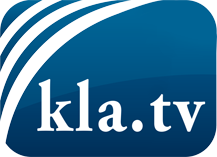 О чем СМИ не должны молчать ...Мало слышанное от народа, для народа...регулярные новости на www.kla.tv/ruОставайтесь с нами!Бесплатную рассылку новостей по электронной почте
Вы можете получить по ссылке www.kla.tv/abo-ruИнструкция по безопасности:Несогласные голоса, к сожалению, все снова подвергаются цензуре и подавлению. До тех пор, пока мы не будем сообщать в соответствии с интересами и идеологией системной прессы, мы всегда должны ожидать, что будут искать предлоги, чтобы заблокировать или навредить Kla.TV.Поэтому объединитесь сегодня в сеть независимо от интернета!
Нажмите здесь: www.kla.tv/vernetzung&lang=ruЛицензия:    Creative Commons License с указанием названия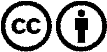 Распространение и переработка желательно с указанием названия! При этом материал не может быть представлен вне контекста. Учреждения, финансируемые за счет государственных средств, не могут пользоваться ими без консультации. Нарушения могут преследоваться по закону.